Publicado en España el 14/08/2024 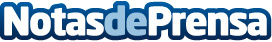 Plaché a Fuego Fuerte: donde la tradición y la innovación se fusionan en cada bocadoUna experiencia gastronómica única que combina lo mejor de la cocina española, argentina y de vanguardia, mezclando lo moderno con lo tradicionalDatos de contacto:David GarijoChef de Restaurante Plaché610 68 17 01Nota de prensa publicada en: https://www.notasdeprensa.es/plache-a-fuego-fuerte-donde-la-tradicion-y-la Categorias: Gastronomía Viaje Aragón Restauración http://www.notasdeprensa.es